فرهیختگان دا نشکده پزشکی دانشگاه علوم پزشکی اصفهان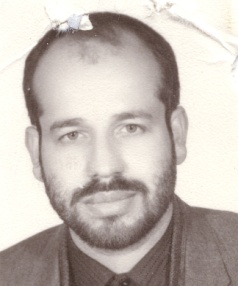 نام و  نام خانوادگي: دکتر محمد رضا جعفری   نام پدر: محمد حسین تاريخ تولد :1336    مرتبه علمی : استادیار  گروه :  فیزیولوژی  بازنشسته :1388مدارج و مدارک تحصیلی :فارغ التحصیل دکترای پزشکی  دانشگاه  اصفهان سال 1365دکترای تخصصی Ph.D فیزیولوژی سال 1369سوابق كاراداري و مسئولیتهای اجرائی:خدمت در سپاه پاسداران نجف آباد پزشک معتمد دانشگاه علوم پزشکی سال 1365سرپرست دانشجویان شاهد سال 1369معاونت آموزش علوم پایه دانشکده پزشکیریاست دانشکده پزشکی سال1369پيشينه خانوادگي وزندگي نامه :سال 1336 در شهر نجف آباد ودر یک خانواده مذهبی بدنیا آمد ،  پس از گذراندن تحصیلات ابتدائی در مدرسه نظامی نجف آباد ، به علت علاقه ی شدیدی که  به رشته ریاضی داشت  ابتدا دیپلم ریاضی  گرفت و  در دانشگاه شیراز در رشته ریاضی تحصیل نمود ،  لکن  به علت شرایط بر  آن دانشگاه(در رژیم گذشته و با توجه به عقاید مذهبی) مجبور به ترک دانشگاه گردید  و به صورت متفرقه  دیپلم طبیعی را گرفت .  پس از قبولی در کنکور پزشکی در سال1355 وارد دانشگاه اصفهان شد و خدمت وظیفه خود را نیز  به پایان رساند .  بعد از گشایش دانشگاه ها(بعداز پیروزی انقلاب اسلامی) به ادامه تحصیل مشغول و در سال 1365 در رشته پزشکی فارغ التحصیل شد و  مستقیم به رشته فیزیولوژی جذب شد . در سال 1369 موفق باخذ دیپلم  تخصصی و به عنوان دستیاری فیزیولوژی در وزارت دفاع و پشتیبانی نیروهای مسلح  مشغول شد  . سال 1371 از وزارت دفاع و پشتیبانی نیروهای مسلح به دانشگاه علوم پزشکی اصفهان منتقل گردید و به صورت  رسمی آزمایشی مشغول به کار گردید . در سال 1380 به مرتبه  استادیاری و عضو هیات علمی رسمی قطعی در دانشگاه  خدمت نمود. متاهل دارای 3 فرزند می باشد. در سال 1388به افتخار باز نشستگی  نائل گردید .خاطرات برجسته دوران كودكي ، تحصيل وخدمت :  به علت شروع انقلاب اسلامی  و انقلاب فرهنگی تحصیلات ایشان  طولانی شد و  بعد از بسته شدن دانشگاه ها وارد کارهای فرهنگی گردید  و در سپاه پاسداران نجف آباد بیش از دو سال در امور فرهنگی فعالیت داشتهدف وانگيزه انتخاب رشته تحصيلي خود: به علت کمبود و نیاز شدید ،  رشته  فیزیولوژی اعصاب را انتخاب کرد فعاليت وسوابق علمي،پژوهشي،آموزشي ازقبيل (سخنراني،شركت سمينارها وكنفرانس ها):مجری دو طرح علمی تحقیقاتی در سال 1381 كتب ومقالات معتبرعلمي تاليف شده يا ترجمه شده:ارائه چندین مقاله و چاپ در مجله علوم پزشکی ایران سال 1385 و مجله کوشش و مجله علمی دانشگاه علوم پزشکی قزوین سال 1380 داوری مقالات تحقیقاتی ارائه شده در دانشگاه اختراعات واكتشافات وبنيان گذاري روش هاي نوين علمي، استاد نمونه كشوري ويا استاني و دريافت نشان ها وتقديرنامه ها:تشکر و قدردانی به مناسبت  برگزاری اولین کنفرانس بین المللی کاربرد کامپیوتر و فنون پزشکی سال 1370تشویق و همکاری و دستور تدارک راه اندازی  بخش عفونی بیمارستان خورشید سال 1371تشکر و قدردانی در امر آموزش کارورزان و کارآموزان از طرف ریاست مرکز بهداشت نواب صفوی سال 1376 عضويت درشوراها وكميته ها ومجامع كشوري ويابين المللي:عضو کمیته پیوند مغز استخوان سال 1370عضو کمیته مرکز توسعه آموزش پزشکی سال 1370رمز موفقیت در دوران طلائی تحصیل و خدمت :از زمان شناخت اطراف خود، با کتاب سروکار داشت و از کودکی به کار تدریس علاقه وافر نشان می داد.